SASD-Community Recreation Department 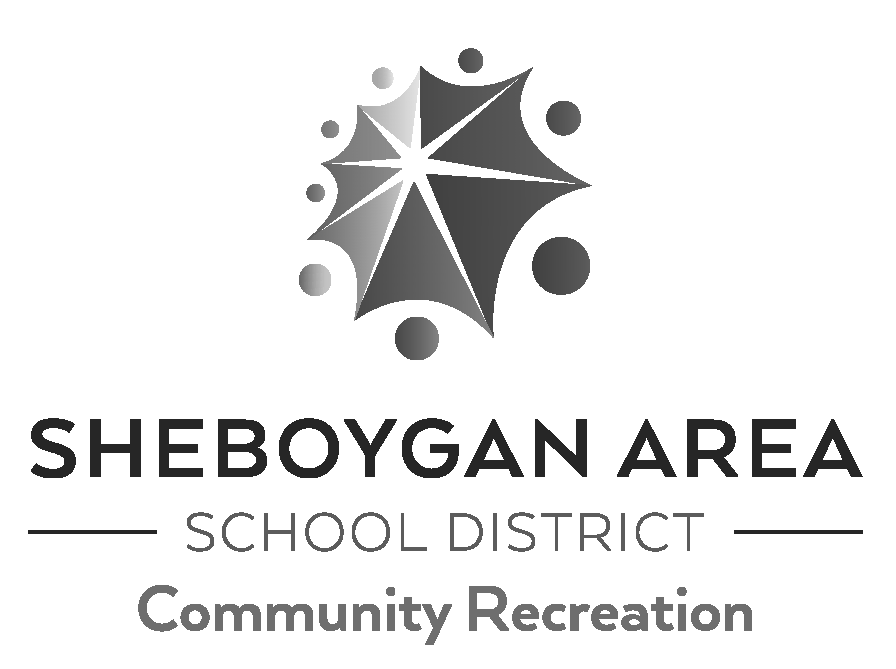 3310 Stahl Rd, Sheboygan, WI 53081 459-3773 Summer Child CareJune 13- August 26, 20226:45 am-5:30 pmPigeon River Rec Center    3506 N 21st StreetREGISTRATION:To enroll your child, please complete BOTH SIDES OF THE ENROLLMENT FORM and return it with the proper registration fee of $50.00 per child or $75.00 per family to the Community Recreation Department. You will also need to make the first week payment at time of registration.  Your spot in the program will be secured when your forms are completed and turned in.  WHO CAN ENROLL: This program is offered for 5K-5th Grade. Children must be 5 years old by June 13.ACTIVITIES:The children in this program will experience both structured and self guided activities which will provide a firm foundation for independence, socialization, cognitive growth and a positive self-image.  Activities will include active as well as quiet indoor and outdoor experiences.Field Trip: Each week a new field trip will be offered at no extra fee. Watch for separate flyers for more detail coming soon. Child Care will not be available at the PRRC when the program is on field trips!**Program may be modified for health and safety purposes due to COVID 19.----------------------Summer 2022 Recreation Department Child Care Registration Form----------------------Child’s Name:_________________________________________________ 2022-2023Grade:____________Birthdate: _________Age:______	Email:____________________________________________________Parent’s/Guardian’s Name___________________________________________________________________Address/Zip:____________________________________ Primary Phone:_____________________________Parent #1 Work Phone:________________________   Parent #2 Work Phone:_________________________Parent #1 Cell Phone: _________________________  Parent #2 Cell Phone: __________________________Child’s shirt size (please circle)  YS   YM   YL  AS   AM   AL   AXLParent signature: _______________________________________________________ Date: ____________Please note and understand that you will be responsible for the payment plan that you have selected for the summer.STAFF:We have a combination of staff that have been working with our school year Child Care program, Educational Assistants, youth sport and other Re Dept staff, along with people with a genuine interest in child care.  We work with staff to build an enriching environment for constant growth and success for both students and staff.  Site leaders bring with them years of experience working with children.LUNCH AND SNACK TIME:Parents may send a lunch and snack each day for their child or free lunches may be provided by SASD.  Child Care will provide milk for lunch time as well as a drink for morning and afternoon snack. Please bring snacks and water bottle every day.TRANSPORTATION FEEWe will transport your child to Rec Dept activities such as tennis or swim lessons for $25.00. Fee needs to be paid before the activity begins. Subject to change each week based on driver availability.FEES: We offer three types of payment options for the summer; Summer Special, OR weekly rate, OR part time. No Refunds. Summer Special: The total fee $1400.00 plus registration fee per child must be paid in full by check or credit card by May 13. Weekly or Part time: You pay each week either by setting up autopay, or pay at the Rec Dept office on Fridays with check, credit card, or money order. Fees are per child. REMINDER: Your spot in the program will be secured when your forms are completed and turned. If you don’t return your forms completed you will not have a spot for summer. Space is limited. Please indicate your payment choice for the summer by checking the appropriate box!!Weekly Rate		Full day weekly rate $151.00. You pick the weeks that you want to come.		Circle the weeks that your child will be attending.June 13-17   June 20-24   June 27-July 1   July 5-8(rate is $121.00)   July 11-July 15   July 18-22   July 25-29   Aug 1-5   Aug 8-12   Aug 15-19   Aug 22-26Part time Rate		$115.00 per week. You pick the weeks that you want to come. Circle the weeks that your child will be attending.June 13-17   June 20-24   June 27-July 1   July 5-8   July 11-July 15   July 18-22   July 25-29   Aug 1-5   Aug 8-12   Aug 15-19   Aug 22-26Summer Special Rate: 		I will be paying the entire summer by May 13 and paying $1400.00 per child plus registration fee. 